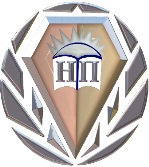 Дисеминација пројектних активностиПрезентација  пројекта Еразмус + , КА 1, мобилност наставника, са темом :„ Интернационализација школе кроз примену нових метода и већу употребу ИКТ-а у настави“Дана 11.12.2017. одржана је презентација пројекта Еразмус + , КА 1, мобилност наставника, Тима за мобилност ОШ“Нада Поповић“, са темом :„ Интернационализација школе кроз примену нових метода и већу употребу ИКТ-а у настави“ у ОШ „ Деспот Стефан“ са почетком у 13:00.Презентацију је одржала Наташа Тодосијевић, координатор пројета, заједно са члановима Тима за мобилност ОШ „Нада Поповић“, Бојаном Николићем, проф. историје и Драганом Егерићем, проф. информатике.Овом догађају су присуствовале скоро колегинице и колеге из ОШ“Деспот Стефан“, верификовано потписима.Приказане су све активности одржание на овом пројекту, од добијања идеје, одабира чланова тима и израде пројектне документације па до  детаља спровођења мобилности и описа дисеминације која је увелико у току. Промовисане су и наше активности на Етвининг порталу, који је  веома битан део пројекта  и  важан  за   саму интернационализацију школе и теме са структурног курса у Болоњи, проф. информатике Д. Егерића. Показане су, основе  метода  које смо тамо посматрали, позитивне и негативне стране  и могућности примене наученог знања.Могуће је одржавање огледних часова са приказивањем посмтраних метода, уколико су колеге заинтерсоване.  Након презентације одржана је кратка анализа и договор о даљим активностима и разматрано о бенефитима и примени виђеног у нашој наставној пракси.        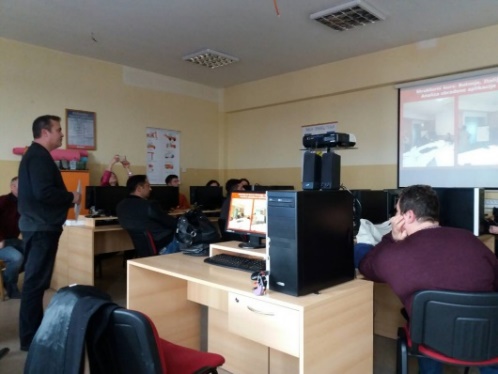 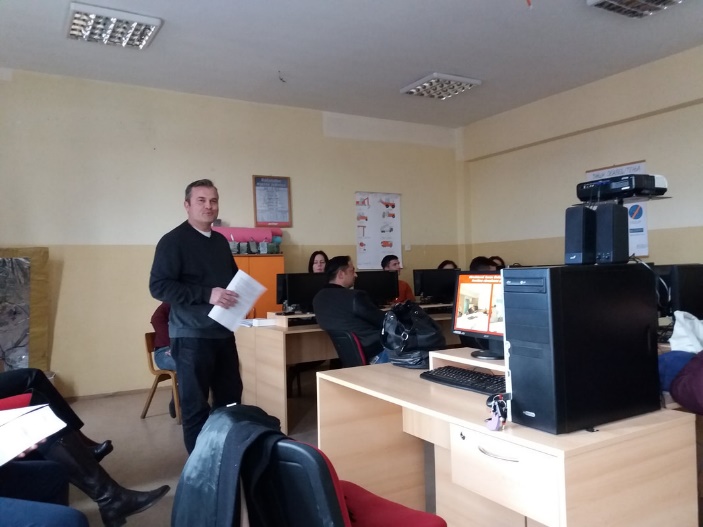 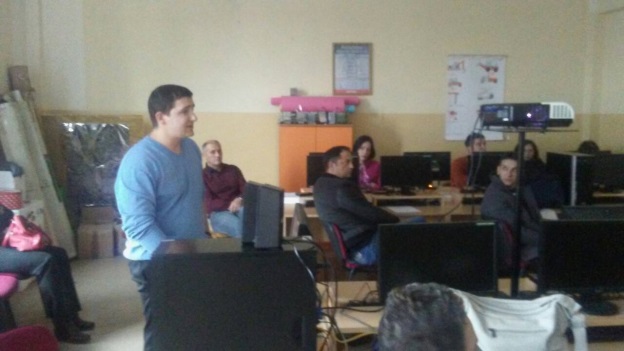 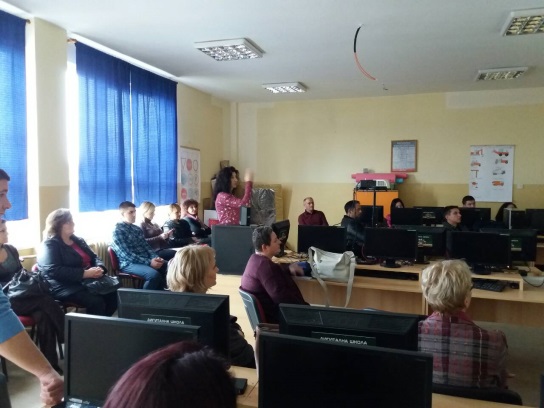 